Информациягосударственного учреждения образования «Затурьянский учебно-педагогический комплекс детский сад – средняя школа» о проведённых мероприятиях в рамках Дня памяти воинов-интернационалистовВ период с 15.02 по 22.02 в учреждении образования были проведены мероприятия, направленные на  гражданско-патриотическое воспитание учащихся и в рамках акции «Долг и память»:- Информационный час «Мои земляки – воины-интернационалисты»;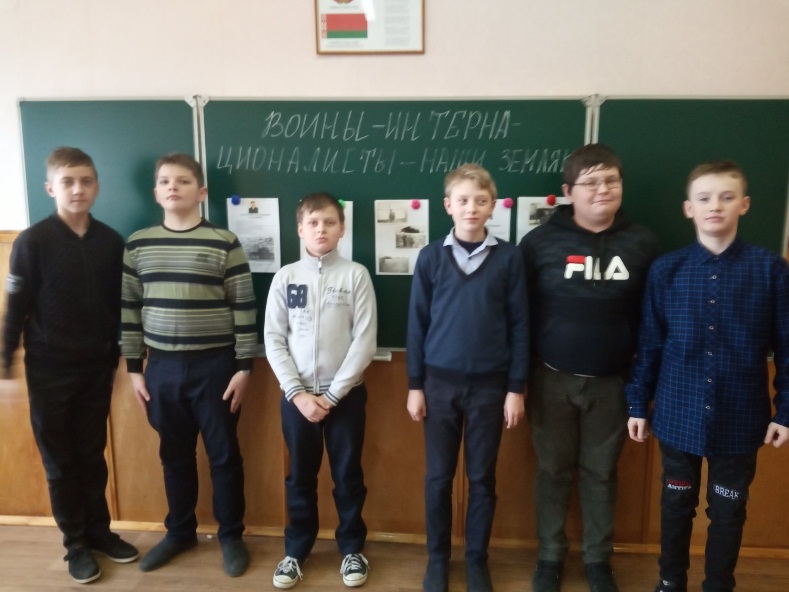 - Дискуссия «Нужны ли рыцари сегодня»;- Тематический вечер «Пока мы помним – мы живем»;- Страницы истории «Афганистан и память».В субботний день – 15.02.2020  все мероприятия прошли под тематикой «День памяти афганской войны»:- Час памяти «А память сердце бережет»;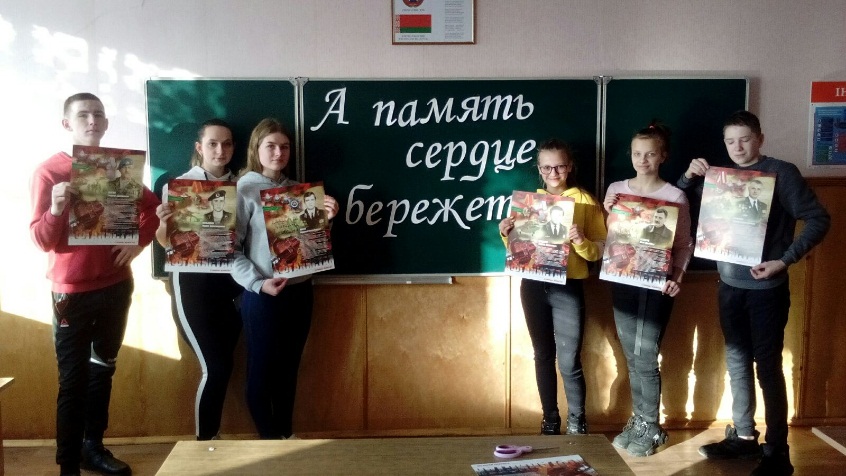 - Просмотр кинофильма «Последний солдат»;- В рамках акции «29 добрых дел» - акция «Визит доброты»                (поздравление воинов-интернационалистов на дому).В рамках акции активисты БРСМ организовали конкурс «Селфи с воином-интернационалистом».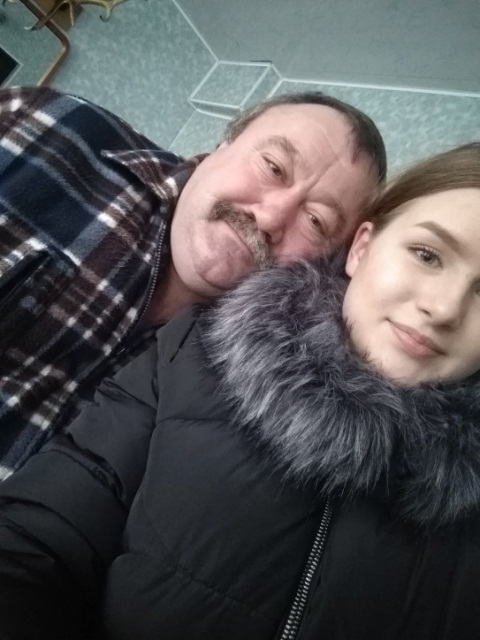 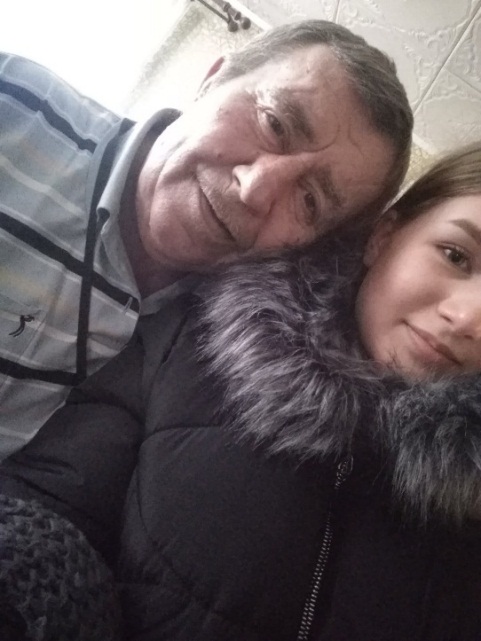 21 февраля в рамках Месячника гражданско-патриотического воспитания и празднования Дня защитника Отечества прошла спортландия с папами «Старты +».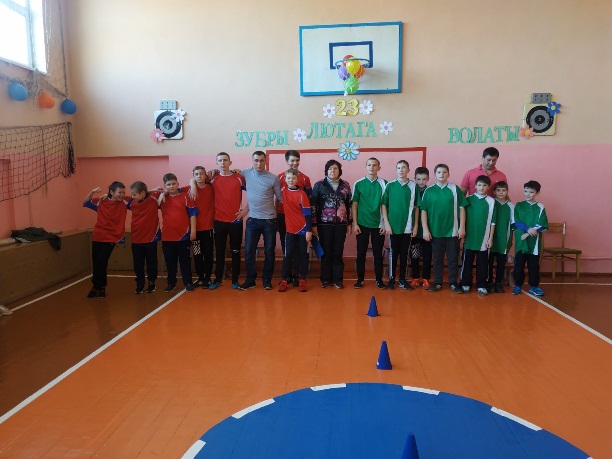 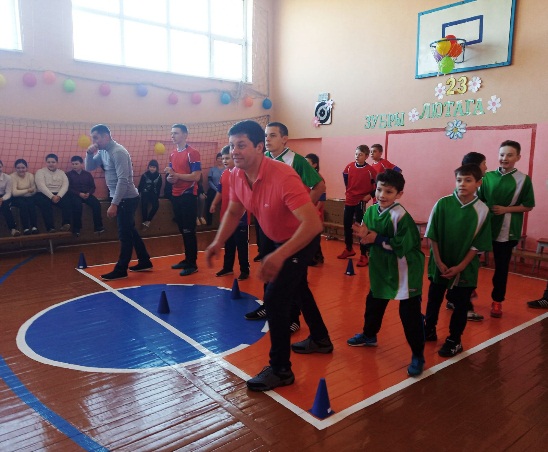 На 27 февраля в рамках проекта «ШАГ» запланирован открытый диалог «Афганистан  - незаживающая рана» - встреча с воином-интернационалистом Мамчицом Н.И.В интегрированной библиотеке д. Затурья члены БРСМ вместе з библиотекарем Зуйкевич И.А. подготовили выставку «Их подвиг не забудем никогда».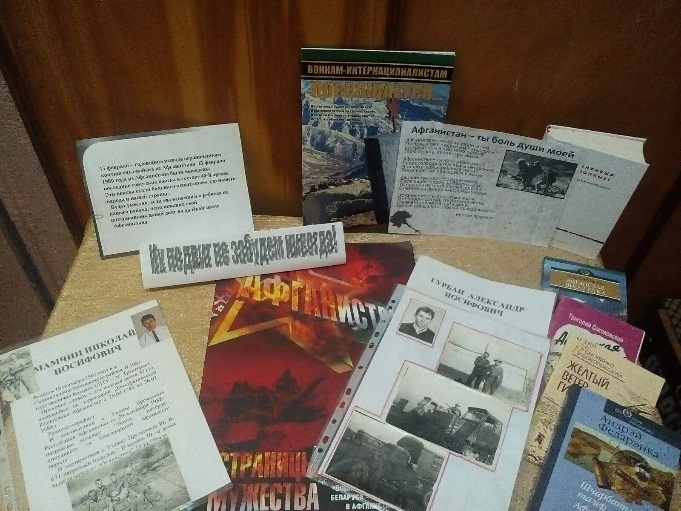 Заместитель директора по воспитательной работе       Т.В. Клокель